НАИМЕНОВАНИЕ СИЗТехническое описаниеГОСТИзображенияБерет х/б10 шт.Берет состоит из стенки и основания. Низ основания стянут эластичной лентой. Низ берета обработан обтачкой.  Ткань верха: С38ЮД саржа – 100%, 250 г/м², ВО.ТР ТС 019/2011Жилет сигнальный 2-го класса защиты83 шт.Жилет прямого силуэта, центральной застёжкой. Полочки с нижними боковыми накладными карманами. Срезы кармана входят в боковой шов и подгибку низа изделия. Световозвращающая лента: на полочках и спинке. Ткань смесовая, полиэфир 70%, хлопок 30%, 200 г/м2. Цвет: Флуоресцентный оранжевый.ТР ТС 019/2011ГОСТ 12.4.281-2014Жилет утепленный19 шт.Жилет с притачной утепляющей подкладкой, центральной застежкой на петли и пуговицы, закругленными краями по верхнему краю борта. По талии спинки - двойной хлястик с застежкой на петлю и пуговицу. Борта, горловина, проймы - синтепон, 2 слоя. Ткань верха: диагональ, хлопок - 100%, 230 г/м², наличие антистатичной нити. Цвет: черный. ТР ТС 019/2011ГОСТ 12.4.303-2016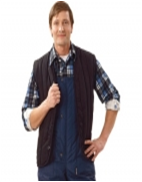 Костюм х/б с огнезащитной пропиткой1 шт. Костюм для защиты от повышенных температур состоит из куртки и брюк. Куртка с центральной потайной застежкой на петли и пуговицы, верхняя петля сквозная. Полочка состоит из частей: полочки и отрезного бочка. Полочка с усилительной накладкой по всей площади. В рельефном шве полочки карман. Карман расположен между усилительной накладкой и полочкой. На левой полочке внутренний накладной карман. Спинка с кокеткой переходящей на полочку. В шве притачивания кокетки спинки вентиляционные отверстия. На полочках и спинке под проймой вентиляционные отверстия - прорезные обмётанные петли. Рукав втачной состоит из частей: передней и локтевой. Передняя часть рукава с защитной накладкой. Воротник отложной. Брюки с застежкой в переднем шве на петли и пуговицы, цельнокроеным поясом с застежкой на петлю и пуговицу, пятью шлевками. Передние половинки брюк с защитными накладками переходящими на задние половинки и правым накладным карманом. Задние половинки брюк с талиевыми вытачками. На надставках задних половинок вентиляционные отверстия -прорезные обмётанные петли. Ткань: молескин. Состав: хлопок — 100%, огнестойкая пропитка. Цвет: черный.ГОСТ 12.4.297-2013ТР ТС019/2011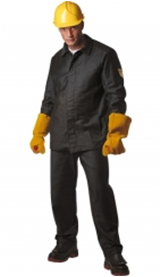 Костюм сварщика11 шт.Костюм: куртка и брюки. Ткань: "Парусина" и спилок. Куртка с центральной потайной застежкой на петли и пуговицы. Полочка с накладками: верхней, нижней и плечевой из спилка и с отрезным бочком из парусины, переходящего на спинку по боковому шву. Нижняя накладка с карманом в шве с наклонной линией входа. Плечевая накладка переходит на спинку по плечевому шву. Детали из спилка настрачиваются на полочку из х/б ткани. На отрезных бочках в области проймы вентиляционные отверстия в виде прорезных обметанных петель. На левой полочке внутренний накладной карман. Спинка со швом посередине, кокеткой. В шве притачивания кокетки спинки вентиляционные отверстия. Рукав втачной, двухшовный с локтевым и передним швами, внутренним напульсником с эластичной лентой по низу. Верхняя часть рукава с верхней и нижней накладками из спилка. Нижняя часть рукава с двумя вентиляционными отверстиями в области проймы в виде прорезных обмётанных петель. Воротник однослойный, отложной с накладкой из ткани "Молескин". Конец воротника с хлястиком с застежкой на петлю и пуговицу. Брюки прямые с застежкой на петли и пуговицы по бокам откидывающихся передних половинок. На поясе шлёвки из спилка. Передние половинки с цельновыкроенным поясом и накладкой из спилка. Накладка переходит на задние половинки по боковому шву, от боковой застёжки и до линии низа состоит из трех частей. Задние половинки брюк с притачным поясом, вытачками по линии талии, накладками из парусины по низу, внутренними карманами в боковых швах, закрепленными верхними срезами по поясу задних половинок. В вершинах шаговых швов вентиляционные отверстия в виде прорезных обметанных петель. Ткань верха: парусина, лен — 49%, хлопок — 51%, 550г/м2,  огнестойкая пропитка, спилок (кожа) — 100%.ТР ТС 019/2011ГОСТ Р ИСО 11611-2011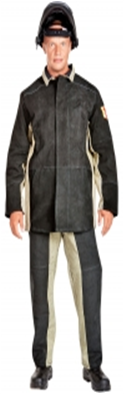 Костюм сварщика на утепляющей подкладке1 шт.Костюм: куртка и брюки. Куртка с пристёгивающимися утепляющей подкладкой и капюшоном, центральной правосторонней потайной застежкой на петли и пуговицы. Полочка с защитной накладкой из спилка, состоящей из кокетки, переходящей на спинку, двух средних (боковая и центральная) и нижней частей. Нижняя часть полочки с боковым карманом с наклонной линией входа. Спинка с кокеткой. Нижняя часть спинки со средним швом. Воротник однослойный с накладкой из ткани "Молескин". Рукав втачной, двухшовный состоит из частей: верхней и нижней. Верхняя часть рукава состоит из трех частей спилка. Нижняя часть рукава из ткани "Парусина" с вентиляционными отверстиями в виде прорезных обмётанных петель в области подмышечной впадины. По низу переднего шва рукава хлястик с застёжкой на одну петлю и две пуговицы для регулирования ширины. На полочках в области подмышечных впадин вентиляционные отверстия в виде прорезных обмётанных петель. Капюшон состоит из двух боковых частей с вытачками в вершине среднего шва, с кулисой по лицевому краю с киперной лентой. По низу капюшона обмётанные петли для пристёгивания к воротнику куртки. Пристёгивающаяся утепляющая подкладка куртки с втачными, двушовными рукавами, правосторонним ветрозащитным клапаном. Утепляющая подкладка пристегивается к верху по борту на прорезные обмётанные петли и пуговицы, по горловине - на навесные петли и пуговицы, по плечевым и боковым швам и по низу рукавов- на завязки. В верхнем отлетном углу ветрозащитного клапана утепляющей подкладки навесная петля из киперной ленты для крепления к левой полочке. На подкладке правой полочки внутренний накладной карман. Горловина, борт, низ изделия и рукава окантованы. Брюки с застежкой в боковых швах, цельнокроеным поясом на участке передних половинок и притачным на участке задних половинок, шлевками. На передних половинках с переходом на задние настрочены усилительные накладки из спилка, состоящие из трех частей - верхней, средней и нижней. Задние половинки брюк с вытачками от линии талии, боковыми карманами, защитными накладками по шаговому шву (из спилка) и низу, вентиляционными отверстиями у вершины шаговых швов в виде прорезных обмётанных петель. Пристёгивающаяся утепляющая подкладка брюк с широким фигурным цельнокроеным поясом, застежкой в среднем шве передних половинок брюк и поясе на петли и пуговицы, фигурными разрезами по низу шаговых швов. Передние половинки брюк с мягкими складками в области колена. Бретели со стороны спинки со вставками из эластичной ленты и держателями. На концах бретелей и держателях петли для пристёгивания к поясу брюк на пуговицы. По низу боковых швов пристёгивающейся подкладки брюк киперная лента для фиксации вокруг ноги. Утепляющая подкладка крепится к изделию с помощью пуговиц по линии талии и навесных петель в шве притачивания пояса верха брюк и на завязки по низу шаговых швов. Разрезы и низ брюк окантованы. Ткань верха: парусина, лен — 49%, хлопок — 51%, 550 г/м2, огнестойкая пропитка, спилок (кожа) — 100%. Утеплитель: ватин, 2 слоя.ТР ТС 019/2011ГОСТ Р ИСО 11611-2011ГОСТ 12.4.303-2016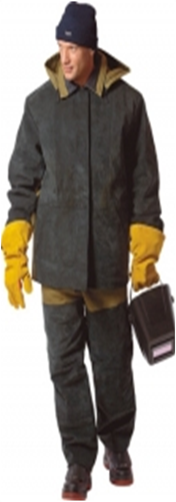 Костюм суконный16 шт.Комплект состоит из куртки, брюк. Куртка с центральной потайной застежкой на петли и пуговицы, верхняя петля сквозная. Полочки куртки с нижними карманами в боковых швах и левым верхним накладным карманом. Спинка со швом посередине. В вершинах боковых швов спинки вентиляционные отверстия-прорезные обмётанные петли. Рукава втачные, двухшовные. Воротник отложной с накладкой. Брюки прямые с цельнокроенным поясом и пятью шлевками, застежкой в среднем шве передних половинок на петли и пуговицы. Передние половинки брюк с правым боковым накладным карманом. Внешний боковой срез кармана входит в боковой шов. Задние половинки с вытачками по линии талии. В вершинах шаговых швов задних половинок вентиляционные отверстия - прорезные обмётанные петли. Ткань: сукно шинельное, шерсть - 90%, лавсан - 10%, 760 г/м². Цвет:  серый.ТР ТС 019/2011ГОСТ 12.4.251-2013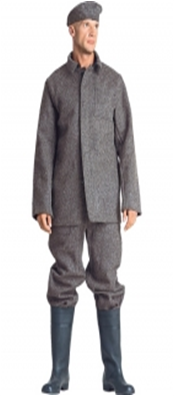 Плащ непромокаемый с ПВХ покрытием80 шт.Плащ для защиты от воды выполнен из ткани с ПВХ покрытием. Плащ прямого силуэта с рукавами "реглан", втачным капюшоном, с застежкой до верха не менее 5 кнопок. Полочки с боковыми накладными карманами с клапанами. В верхней части полочек под проймой - вентиляционные отверстия-люверсы. Левая полочка - с внутренней планкой с двумя кнопками. Подборта цельновыкроеные с полочками. Спинка с отлетной кокеткой. Кокетка прикрывает сетчатую вставку для вентиляции. Кокетка настрочена по центру спинки. Строчка настрачивания проходит по отделочной строчке кокетки. Рукав "реглан". По низу рукава ширина регулируется кнопкой. Капюшон стачной из двух частей, по лицевому срезу стягивается шнуром. Низ плаща, рукавов, лицевой срез капюшона настрочены швом вподгибку с закрытым срезом. Верхние срезы накладных карманов обработаны швом вподгибку с открытым срезом. Боковые карманы настрочены накладным швом с закрытым срезом. Клапаны боковых карманов настрочены настрочным швом с закрытым срезом. Все швы проклеены с внутренней стороны. Ткань верха:  полиэфир 100%, ПВХ покрытие.ТР ТС 019/2011ГОСТ Р 12.4-288-2013Плащ непромокаемый сигнальный 3 класса защиты2 шт.Плащ из прорезиненной ткани. Плащ прямой с рукавами "реглан", втачным капюшоном, с застежкой на разъемную тесьму "молнию" и кнопки. Левая полочка с притачной планкой с пятью кнопками. Полочки с боковыми накладными карманами с клапанами. По полочкам настрочена в два ряда световозвращающая лента. В верхней части полочек, под проймой, обработаны вентиляционные отверстия- люверсы. Под нижний срез верхней световозвращающей ленты на левой полочке вставляется нашивка. Спинка цельновыкроенная, с двумя рядами световозвращающей ленты. Рукава "реглан", с настроченной в два ряда световозвращающей лентой. По низу ширина рукава регулируется при помощи кнопки. Капюшон стачной по центру, по лицевому срезу стягивается шнуром. Концы шнура выведены через отверстия-люверсы. Низ плаща, рукавов, лицевой срез капюшона застрочены швом вподгибку с закрытым срезом. Все швы проклеены полимерной лентой для герметизации швов ПВХ. Вход в карманы и правая полочка застрочены швом вподгибку с открытым срезом. кань Полиэфир, 100%, ПВХ покрытие. Цвет: Флуоресцентный желтый или зеленый.ТР ТС 019/2011ГОСТ 12.4.281-2014ГОСТ Р 12.4.288-2013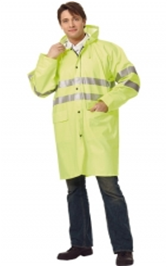 Подшлемник трикотажный (шапка)1187 шт.Шапка выполнена из трикотажного полотна с отворотом. Внутренняя часть с утеплителем.Ткань: трикотажное полотно, акрил - 100%. Утеплитель: Тинсулейт™ (Шелтер, Изософт)Цвет: темно-синий, черный.ТР ТС 017/2011ГОСТ 5274-2014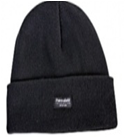 Фартук ПВХ (кислотозащитный)33 шт.Материал: поливинилхлорид (ПВХ) - 100%Застежка: завязки. Усилительные накладки: места крепления завязок усилены. Толщина: не менее 0,508 мм.  Предназначен для защиты от воды, масел, растворов кислот и щелочей до 80%Размер: 90+-8 х 120+-8 см. Цвет: зеленыйEN 340 EN 467ГОСТ 12.4.029-76     ТР ТС 019/2011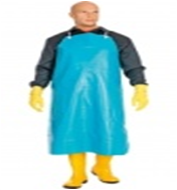 Халат х/б, белый21 шт.Классическая модель. Ткань: бязь, хлопок - 100%, 142 г/м². Застежка: на пуговицах. Воротник: отложной. Регулировки по ширине: манжеты на пуговицах. Карманы: нижние накладные. Цвет: белый. ГОСТ 12.4.132-83, ТР ТС 019/2011ГОСТ 12.4.132-83
ТР ТС 019/2011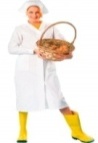 